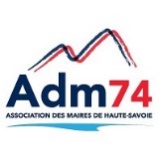 Collectivités utilisatrices d’IDELIBRE et/ou de COMELUS – A jour 2 octobre 2023BloyeBons en ChablaisBoussyCercierClarafond-ArcineCommunauté de Communes Arve et SalèveCommunauté de Communes du Haut-ChablaisCommunauté de Communes Rumilly Terre de SavoieCornierDoussardEteauxFrangyGlière val de borneHauteville-sur-FierLes GetsLucingesMaglandManigodMarignierMenthon-Saint-BernardMorzinePers-JussyReignier-EserySaint-GingolphSaint-LaurentSalesSeysselSillingySyndicat Intercommunal à Vocation Scolaire de CHESSENAZ,CLARAFOND-ARCINE ,VANZYSyndicat Intercommunal du Traitement des Ordures Ménagères des vallées du Mont-BlancSyndicat Mixte du Schéma de Cohérence Territoriale du Bassin AnnécienVanzyVilly-le-Pelloux VinzierVougyCollectivités utilisatrices de COMELUSCOMMUNAUTE DE COMMUNES ARVE ET SALEVECOMMUNAUTE DE COMMUNES DU HAUT-CHABLAIS		 COMMUNAUTE DE COMMUNE RUMILLY TERRE DE SAVOIE GRAND ANNECY SCOT BASSIN ANNECIENSIVOS CHESSENAZ-CLARAFOND-ARCINE-VANZY